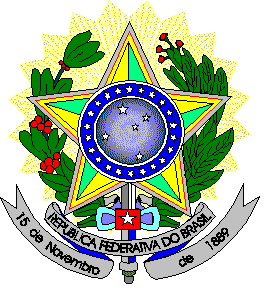 SERVIÇO PÚBLICO FEDERALINSTITUTO FEDERAL DE EDUCAÇÃO, CIÊNCIA E TECNOLOGIA DO RIO GRANDE DO NORTECAMPUS AVANÇADO CIDADE ALTACURSO SUPERIOR DE TECNOLOGIA EM PRODUÇÃO CULTURALAv. Rio Branco, 742, Cidade Alta. Natal/RN – CEP 59.025-003http://www.ifrn.edu.br/ - Fone (84) 4005-0950gabin.cal@ifrn.edu.brDisciplina: Configurações Culturais              Carga-Horária: 80h/a                Semestre: 2013.1Professora: Nara Pessoa	RELATÓRIO AULA DE CAMPO – MOSSORÓ CIDADE JUNINA 27 E 28 DE JUNHO DE 2013A partir da sua experiência na festa “Mossoró Cidade Junina” e do conteúdo trabalhado em sala de aula, elenque pontos que traduzam a importância dessa festa para a cidade e para a população.A partir da citação abaixo redija um comentário com suas impressões sobre o espetáculo “Chuva de Bala no País de Mossoró”. “a escolha do que deve ser lembrado e, conseqüentemente, do que deve ser esquecido se define no âmbito das relações de poder. Em se tratando desse processo na cidade, os ‘vencedores’, na maioria dos casos, são aqueles que detêm o ‘direito’ de falar pela cidade e, portanto, de representá-la”. (BEZERRA, Amélia Cristina Alves. Festa e Cidade: Entrelaçamentos e Proximidades. p. 11). Em sua opinião a festa “Mossoró Cidade Junina” sofre o processo de espetacularização? Porque? 